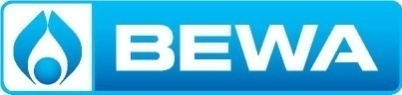 Jeden z największych w Polsce producentów, który od początku działalności (1993) stale rozwija asortyment, produkując naturalną wodę mineralną, wodę źródlaną, ’’wody smakowe”, napoje gazowane i niegazowane, energetyzujące, napoje oparte na  nowoczesnej technologii aseptycznej, a także soki NFC (bezpośrednio tłoczone, nie z koncentratu), poszukuje kandydatów na stanowisko:Marketing/New Product Development Manager 
Miejsce pracy: biuro Warszawa/RuszczynLokalizacja fabryki: Ruszczyn – obok miejscowości  Kleszczów(pow. radomszczański, woj. łódzkie)Co będzie należało do Twoich zadań:Opracowanie strategii rozwoju dla marek w portfolio firmy Bewa Opracowanie strategii dla nowych linii produktowych oraz rozwoju opakowań na bazie obecnych i nadchodzących trendów rynkowych Odpowiedzialność za jeden z głównych filarów strategii firmy – innowacyjność Kompleksowe zarządzanie procesem tworzenia oferty produktowej Ewaluacja efektywności wprowadzania nowych produktów Kompleksowe zarządzanie projektami NPD, koordynowanie prac poszczególnych działów w realizacji założonych celów (sprzedaż,  jakość, technologia, produkcja, R&D, logistyka) zgodnie z budżetem i w wyznaczonym czasieAnaliza rynku oraz trendów w branży napojów i soków, na jej podstawie rekomendowanie kierunków rozwoju linii produktowych Rozwijanie nowoczesnych narzędzi marketingowych wspierających sprzedażWymagania:Doświadczenie na podobnym stanowisku w branży FMCG (minimum 3 lata, praca w branży napojowej będzie dodatkowym atutem)Wykształcenie wyższe: preferowany kierunek marketing, zarządzanie, ekonomia, handel międzynarodowy lub pochodneDoświadczenie w długofalowym budowaniu strategii marketingowychDoświadczenie we współpracy z firmami dostarczającymi dane rynkowe, umiejętność analizy potrzeb konsumenckich oraz przewidywania trendów konsumenckich  Umiejętność myślenia strategicznego oraz determinacja w działaniuZnajomości wybranych narzędzi marketingowych: Google Analytics, Google Ads, LinkedIn itp.Znajomość nowoczesnych metodologii w zarządzaniu procesami (posiadanie udokumentowanych uprawnień w obszarze Project Management będzie dodatkowym atutem)Doświadczenie we współpracy z sieciami handlowymi ważnymi z punktu widzenia kategorii napojówZnajomości języka angielskiego na poziomie umożliwiającym swobodną komunikacjęOrientacja na realizację celu, rzetelność i terminowość w realizacji zadańWysoka kultura osobista, łatwość nawiązywania kontaktów, charyzma w podejmowanych działaniachPrawo jazdy kat. BOferujemy:Możliwość realizacji nowych projektów oraz wdrażania własnych rozwiązańAmbitne cele, a przy tym samodzielność w ich osiąganiuSamochód służbowyPakiet medycznyKonkurencyjny i przejrzysty system wynagrodzeń oraz system premiowy uzależniony od wynikówNarzędzia niezbędne do pracyElastyczne warunki pracyOsoby zainteresowane prosimy o wysłanie aplikacji (CV) na adres: rekrutacja@bewa.pl lub przesłanie jej na adres firmy: Bewa Sp. z o.o., Ruszczyn 1, 97-360 Kamieńsk. Informujemy, że skontaktujemy się tylko z wybranymi osobami oraz nie odsyłamy nadesłanych aplikacji.W aplikacji prosimy zawrzeć klauzulę: "Wyrażam zgodę na przetwarzanie moich danych osobowych dla potrzeb rekrutacji na stanowisko wskazane w ogłoszeniu przez Bewa Sp. z o.o. zgodnie z europejskim rozporządzeniem o ochronie danych osobowych z dnia 27 kwietnia 2016 r. (Dz. Urz. UE L nr 119, str.1)."Wyrażam zgodę na przetwarzanie moich danych osobowych również na potrzeby przyszłych rekrutacji, zgodnie z art. 6 ust. 1 lit. a Rozporządzenia Parlamentu Europejskiego i Rady (UE) 2016/679 z dnia 27 kwietnia 2016 r. w sprawie ochrony osób fizycznych w związku z przetwarzaniem danych osobowych i w sprawie swobodnego przepływu takich danych oraz uchylenia dyrektywy 95/46/WE (ogólne rozporządzenie o ochronie danych). Administratorem danych jest Bewa Sp. z o.o. (Ruszczyn 1, 97-360 Kamieńsk). Dane zbierane są dla potrzeb rekrutacji. Ma Pani/Pan prawo dostępu do treści swoich danych oraz ich poprawiania. Podanie danych w zakresie określonym przepisami ustawy z dnia 26 czerwca 1974 r. Kodeks pracy oraz aktów wykonawczych jest obowiązkowe. Podanie dodatkowych danych osobowych jest dobrowolne.